Action planning toolIt is important to move from reflection into action so that learning you have gained from our experience can be transferred into your practice.This tool can be used on your own, in supervision or in a group to:Identify how you will use learning about good practice with carers to improve the way that you workPut together a plan for how your practice will improveIdentify the factors that will support you to use learning in practice.It is helpful to share your learning and plans with others to gain support and to inspire them to consider their own practice.My learning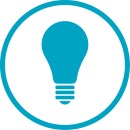 Action plan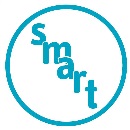 An area of knowledge I have been particularly struck by is:I can use this knowledge in the following areas:An area I would like to improve my skills/knowledge on is:I will be able to use this in the following areas of my work: What will I do?What support/information will I need? How will I measure progress and success?When? 